950 N. Glebe Road • Suite 210 • Arlington, VA 22203 • (703) 838-1770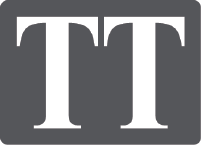 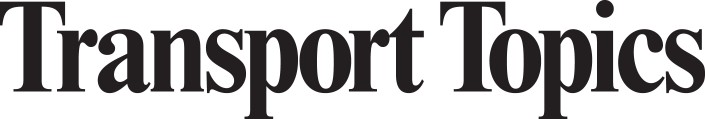 PRESS RELEASEFor Immediate ReleaseFor more information, contact:Your name  |  Your email address  |  Your Phone #YOUR COMPANY ranks XX according to the Transport Topics 2020 Top 50 list of largest freight carriers in the world.Companies on the Top 50 Global Freight Carriers list are ranked based on freight revenue for the most recent 12-month period. The list also features breakdowns of the top cargo ports and airports in North America.To read more about the issues facing global freight carriers and to get the latest news on the trucking and freight transportation industry, visit Transport Topics at https://www.ttnews.com/top50/globalfreight/2020.To learn more about YOUR COMPANY go to: YOUR COMPANY URL HERE.###Transport Topics is the news leader in freight transportation and has been for the last 80 years. When it comes to major issues, industry events, and new developments, Transport Topics journalists are there first and most often. Our hallmark coverage of the regulatory environment and the business and technology landscapes makes TT unique — a major multimedia channel, personalized for transportation. Read us daily at www.ttnews.com.